P.7 Learning Grid. T.4 Wk.2Continue to spend 20 mins a day reading or listening to stories from the Audible website.  https://stories.audible.com/discoveryCAREER CATEGORIESCareers can be organised into different ‘industry categories.’  Below are some examples.  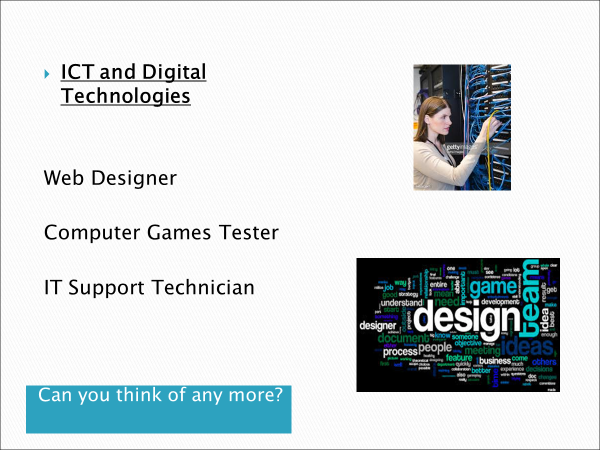 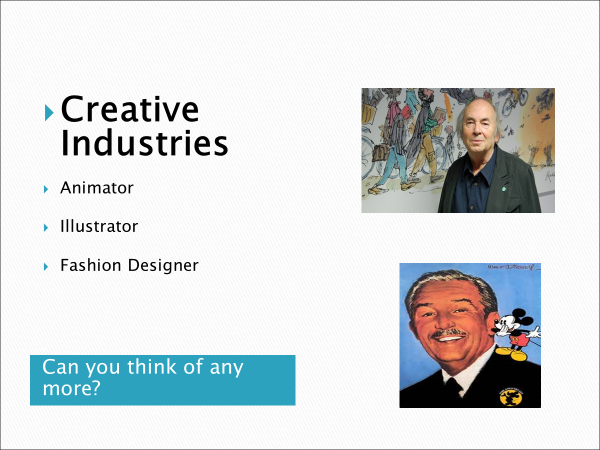 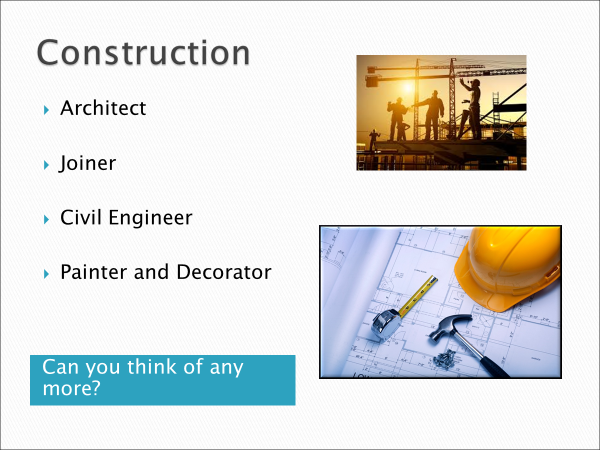 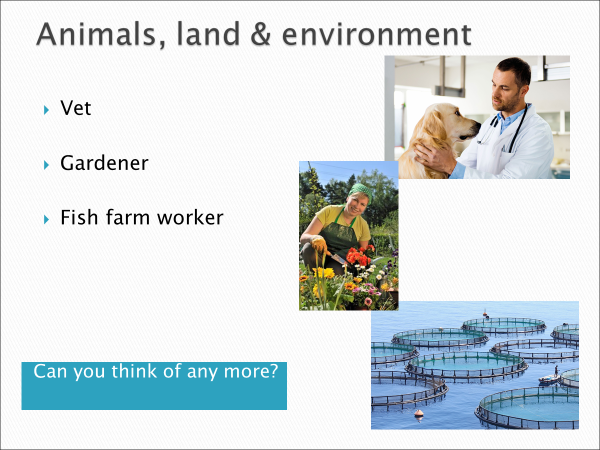 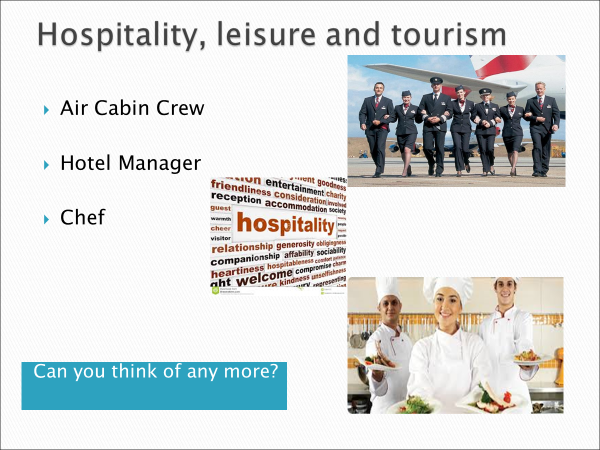 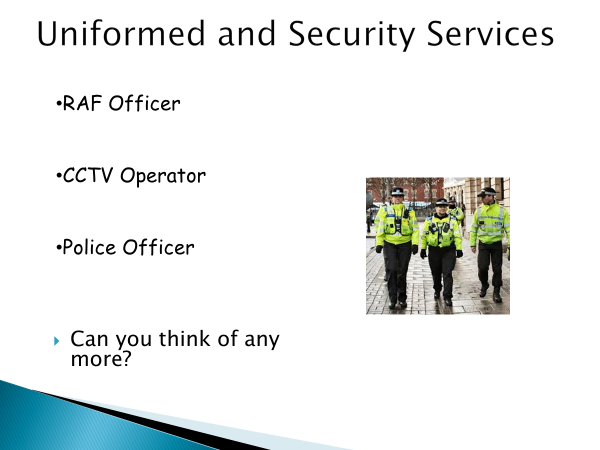 If there is a job on your list that does not fit into any of these categories, then use the My World of Work website to find out the category it does belong to.https://www.myworldofwork.co.uk/my-career-options/job-categories 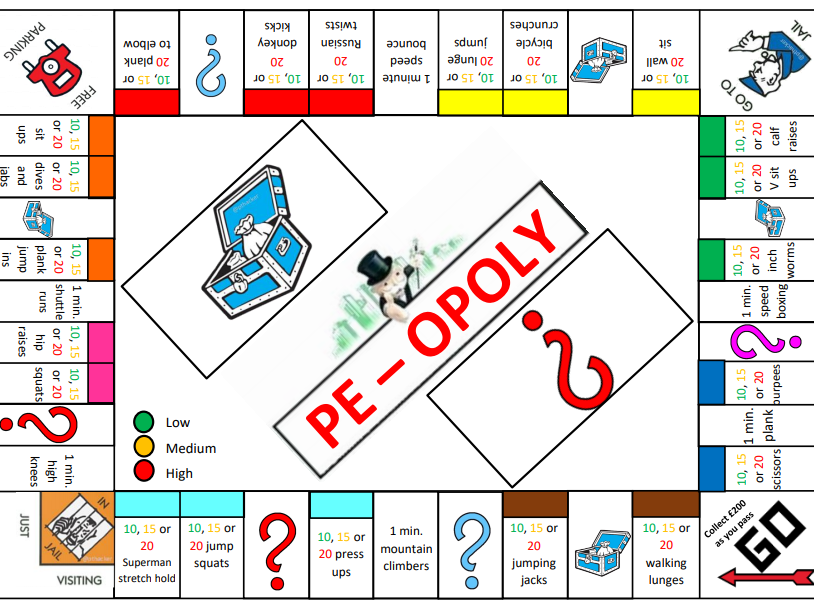 Last week you learned how to operate the washing machine. Write out a set of clear, numbered instructions for putting on and drying a load of washing. Illustrate your instructions.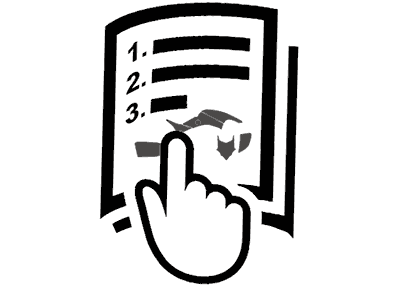 Last week you worked out the perimeter of at least four rooms in your house. Now use the measurements to work out the floor area of these rooms. Remember you calculate the area of a square or rectangle by multiplying its length times its breadth.  E.g.  4m (length) x 3.5m (breadth) = 14m².  You might need to break some of your rooms down into more than one square or rectangle depending on their shape. It might help to draw a plan of the rooms and write on your measurements.Challenge:  Can you write the answers in three different ways: m only. cm only. m & cm? You can use a calculator if you wish.CAREER CATEGORISATIONCareers can be organised into different ‘industry categories.’  Read through the example categories on the page below.  Use you’re A-Z list of careers that you made last week and decide which category each job fits best into.  Some jobs may suit more than one ‘industry category’.  E.g.  SSPCA officer could be in Uniformed Services AND Animals, Land & Environment.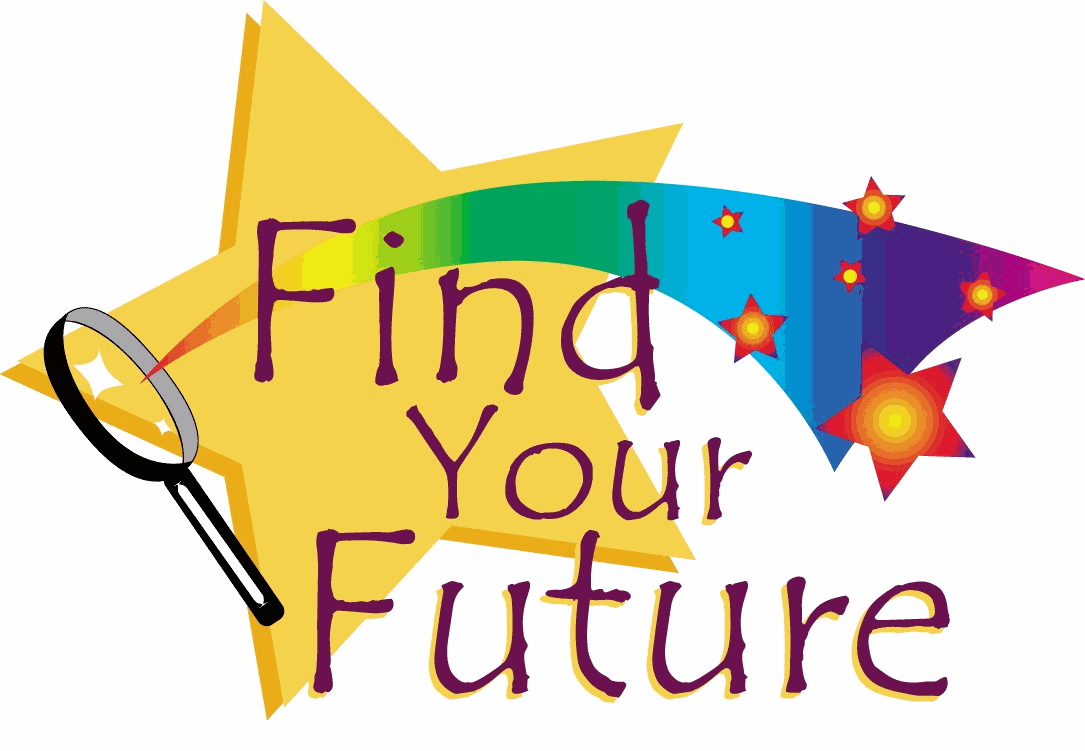 Art - Wallace and Gromit CharactersLast term, we did a fantastic job of designing and creating clay models inspired by the Wallace and Gromit films.  Now, I want you to draw your character alongside Wallace and Gromit!  You can find a handy step-by-step tutorial on how to draw them here: https://wallaceandgromit.com/resourcesI also want you to design the background for the characters.  Are they on a boat? In a jungle? Playing golf?! Be creative!AUTHORS LIVE EVENTSChoose one of the Authors Live events from the ‘P7 Authors Live Events’ Powerpoint which is saved in the ‘Files’ section of your P7 team on Glow.  Watch the event on the Scottish Book Trust website and do the follow up activity shown on the slide.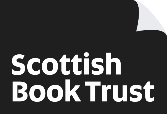 Give each letter of the alphabet a number from 1 to 26. e.g. A – 1, B – 2, C – 3,  and so on all the way up to Z – 26. Work out the personal number for each member of the class by adding up the value of the letters. E.g. MARK = 43 (13+1+18+11). Once you’ve done this for each person’s first name then do it for their surname. Get a final total for each person by adding their first name value to their surname value. List the names in order beginning with the lowest total.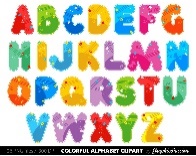 Log into Glow and add the Microsoft Teams tile to your Launch Pad.ORIf you are using a tablet or phone, thendownload The Microsoft Teams app and log in.Then join the P7s/P7n team.  Leave a comment on the Posts section to let Mrs McIntosh & Miss Birnie/Mr Sandison know that you have joined.Instructions on how to do this were emailed to your parents.PE-OPOLYGet the family together for PE-OPOLY, a fitness twist on Monopoly.  If you’re not sure of the exercises, don’t worry, just make up your own.  Board attached.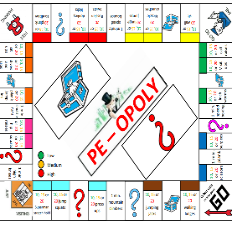 Keep a daily diary. This doesn’t have to be long. A short entry each morning reflecting on the previous day. Think about two or three things that have happened - or you’ve done - and how you feel about these things.  Remember to 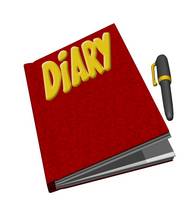 add appropriate punctuation.Write out the five and six times table in the form:         6 x 3 = 18	   3 x 6 = 18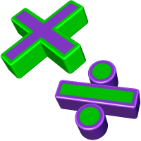 	   18 ÷ 3 = 6	   18 ÷ 6 = 3STEM – MAKE A ROBOTIC HANDFind the PowerPoint ‘STEM P7 – Robotic Hand’ in the ‘Files’ section onyour P7 team on Glow.  Open the PowerPoint and follow the instructions to make a robotic hand that can pick up a ball of scrunched 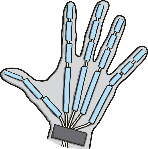 up paper. Music – Bucket DrummingSee if you can play “Seven Nation Army.”  You might recognise this song – especially if you’ve ever watched darts on the T.V!  Michael Van Gerwen, the current World Number One, uses it for his walk-on music.https://youtu.be/mEMo_aM2CxYR = right-hand stick in centre of bucket.L = left-hand stick on edge of bucketHitting the edge of the bucket with your left-hand stick creates a different tone.